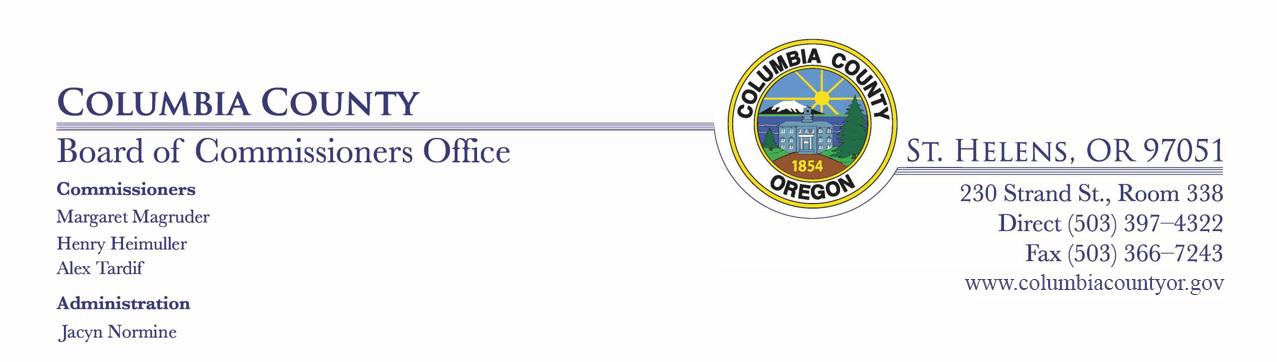 BOARD OF COUNTY COMMISSIONERSFOR COLUMBIA COUNTY, OREGONSitting as the Columbia County Development Agency Board of Directors Wednesday, April 15, 202011:00 AM – Room 310 of Columbia County Court HouseAGENDA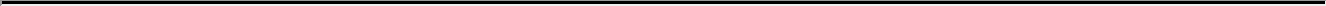 Call meeting to order:Approve minutes of:            March 25th, 2020 CCDA Board meeting03.25.2020 CCDA Minutes.pdfPublic comment (3 min. limit)Other business as necessary:A.       Approve Resolution No. 1-2020In the Matter of Designating Louise Kallstrom as the Registered Agent of the Columbia County Development Agency.Resolution 2020 CCDA Registered Agent (5).pdfB.	 Authorize Notice of Designation of Special District Registered Office and Registered Agent and authorize the Chair to signSOS_Registered Agent_CCDA (1).pdfC.         Stakeholder update and Budget inputExecutive session:   Executive session 192.660(2)(h)Discussion:Pursuant to ORS 192.640(1), the Board of County Commissioners reserves the right to consider and discuss, in either open session or Executive Session, additional subjects which may arise after the agenda is published.